
СОВЕТ ДЕПУТАТОВ СЕЛЬСКОГО ПОСЕЛЕНИЯ МАЛИНИНСКИЙ СЕЛЬСОВЕТ ХЛЕВЕНСКОГО МУНИЦИПАЛЬНОГО РАЙОНА ЛИПЕЦКОЙ ОБЛАСТИ  РОССИЙСКОЙ ФЕДЕРАЦИИ  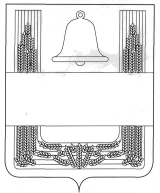 13 - сессия шестого созываРЕШЕНИЕ24 мая 2021 года                   с. Малинино                                            № 27О внесении изменений в "Бюджет сельского поселения Малининский сельсовет  Хлевенского муниципального района Липецкой области Российской Федерации  на 2021 год и на плановый период 2022 и 2023 годов"Рассмотрев представленный администрацией сельского поселения Малининский сельсовет Хлевенского муниципального района Липецкой области проект Изменений в "Бюджет сельского поселения Малининский сельсовет на 2021 год и на плановый период 2022 и 2023 годов", принятый решением Совета депутатов сельского поселения Малининский сельсовет № 11 от 24 декабря 2020 года (с изменениями от 19 января 2021 года №15, от 28 января 2021 года № 18, от 01 марта 2021 года № 26), руководствуясь Уставом сельского поселения Малининский сельсовет Хлевенского муниципального района Липецкой области Российской Федерации, учитывая решение постоянной депутатской комиссии по бюджету, финансам и социальным вопросам, Совет депутатов сельского поселения Малининский сельсоветРЕШИЛ: 1. Внести изменения в "Бюджет сельского поселения Малининский сельсовет на 2021 год и на плановый период 2022 и 2023 годов",принятый решением Совета депутатов сельского поселения Малининский сельсовет № 11 от 24 декабря 2020 года (с изменениями от 19 января 2021 года №15, от 28 января 2021 года № 18, от 01 марта 2021 года № 26). (Прилагается).2. Направить указанный нормативный правовой акт главе сельского поселения Малининский сельсовет для подписания и обнародования.3. Настоящее решение вступает в силу со дня принятия.Председатель Совета депутатов сельского поселения Малининский сельсовет                                          Е.Н.Свешникова Приложение к решению о внесении изменений в "Бюджет сельского поселения Малининский сельсовет на 2020 год  и на плановый период 2021 и 2022 годов"  Изменения в "Бюджет сельского поселения Малининский сельсовет на 2021год и на плановый период 2022 и 2023 годов"Статья 1Внести в "Бюджет сельского поселения Малининский сельсовет на 2021 год и на плановый период 2022 и 2023 годов",  принятый решением Совета депутатов сельского поселения Малининский сельсовет Хлевенского муниципального района Липецкой области Российской Федерации № 11 от 24 декабря 2020 года (с изменениями от 19 января 2021 года №15, от 28 января 2021 года № 18, от 01 марта 2021 года № 26) следующие изменения:        1.В статье 1:а) в подпункте 1 пункта 1 цифры «3 849 219,05» заменить цифрами    «3 990 731,05»;б) в подпункте 2 пункта 1 цифры «3 979 219,05» заменить цифрами« 4 120 731,05»;1. В статье 1:1.Приложение 4 изложить в новой редакции ( прилагается)1. Приложение 6 изложить в новой редакции (прилагается)2. Приложение 7 изложить в новой редакции (прилагается)3. Приложение 8 изложить в новой редакции (прилагается)4. Приложение 9 изложить в новой редакции (прилагается)Статья 2.Настоящий нормативный правовой акт вступает в силу со дня принятия.Глава администрации сельского поселения Малининский сельсовет                                              С.Я. Волхов  Приложение 4                                                                                                                                   к бюджету сельского поселения                                                                                 Малининский сельсовет  на 2021 год                                                                                     и на плановый период  2022 и 2023 годовОбъем  бюджета сельского поселения Малининский сельсовет  на 2021 год и на плановый период 2022 и 2023 годов                                                                                                                                                                                            (руб.)Приложение 6 к бюджету сельского поселения  Малининский сельсовет на 2021 год и на плановый период 2022 и 2023 годов  Распределение ассигнований бюджета сельского поселения Малининский сельсовет по разделам и подразделам классификации расходов бюджетов Российской Федерации на 2021 год и на плановый период 2022 и 2023 годов                                                                                                                                                                                         (руб.)Приложение 7  к бюджету сельского поселения  Малининский сельсовет на 2021 год и на плановый период 2022 и 2023 годов Ведомственная структура расходов бюджета  сельского поселения Малининский сельсовет на 2021 год и на плановый период 2022 и 2023 годов                                                                                                                                                                                                      (руб.)Приложение 8  к бюджету сельского поселения  Малининский сельсовет  на 2021 год и на плановый период 2022 и 2023 годовРаспределение бюджетных ассигнований по разделам, подразделам, целевым статьям (муниципальной программе сельского поселения Малининский сельсовет и непрограммным направлениям деятельности), группам видов расходов классификации расходов бюджетов Российской Федерации на 2021 год и на плановый период 2022 и 2023 годов                                                                                                                                                                                            (руб.)Приложение 9  к бюджету сельского поселения  Малининский сельсовет на 2021 год и на плановый период 2022 и 2023 годов Распределение бюджетных ассигнований по целевым статьям (муниципальной программе сельского поселения Малининский сельсовет и непрограммным направлениям деятельности), группам видов расходов, разделам, подразделам классификации расходов бюджетов Российской Федерации на 2021 год и на плановый период 2022 и 2023 годов                                                                                                                                                                                             (руб.)Код бюджетной классификации Российской ФедерацииНаименование доходаСумма2021 годСумма2022 годСумма2023 год000 1 00 00000 00 0000 000Доходы1 119 500,001 138 000,001 153 000,00в том числе:000 1 01 02000 01 0000 110Налог на доходы физических лиц26 500,0030 000,0030 000,00000 1 05 00000 00 0000 000Налоги на совокупный доход160 000,00170 000,00180 000,00000 1 06 00000 00 0000 000Налоги на имуществов том числе:725 000,00730 000,00735 000,00000 1 06 01030 10 0000 110Налог на имущество физических лиц, взимаемый по ставкам, применяемым к объектам налогообложения, расположенным в границах поселений52 000,0052 000,0052 000,00000 1 06 06000 00 0000 110Земельный налог673 000,00678 000,00683 000,00000 1 11 00000 00 0000 110Доходы от использования имущества, находящегося в государственной и муниципальной собственностив том числе:208 000,00208 000,00208 000,00000 202 00000 00 0000 000Безвозмездные поступления от других бюджетов бюджетной системы Российской Федерации2 871231 ,051 996 230,782 001 335,63000 202 15001 10 0000 150Дотация на выравнивание бюджетной обеспеченности1 689 000,001 115 000,00678 000,00000 202 15002 10 0000 150Дотация на поддержку мер по обеспечению сбалансированности местных бюджетов574 380,0000 202 02999 10 0000 150Прочая субсидия бюджетам сельских поселений36 819,05 36 930,7836 835,63000 202 30000 00 0000 150Субвенции бюджетам поселений89 600,0090 300,0094 500,00000 202 35118 10 0000 150 Субвенции бюджетам поселений на осуществление первичного воинского учета на территориях, где отсутствуют военные комиссариаты89 600,0090 300,0094 500,00000 202 40014 10 0000 150 Межбюджетные трансферты 425 000,00350 000,00350 000,00000 202 90054 100000 150Прочие безвозмездные поступления в бюджеты сельских поселений от бюджетов муниципальных районов56 432,00Всего доходов3 990 731,053 134230,783 154 335,63НаименованиеРазделПодразделСумма на 2021 годСумма на 2022 годСумма на2023 годОБЩЕГОСУДАРСТВЕННЫЕ ВОПРОСЫ012 494 621,052 221 930,782 221 835,63Функционирование высшего должностного лица субъекта Российской Федерации и муниципального образования0102775 500,00775 500,00775 500,00Функционирование Правительства Российской Федерации, высших исполнительных органов государственной власти субъектов Российской Федерации, местных администраций01041 604 221,051 336 100,001 336 100,00Обеспечение деятельности финансовых, налоговых и таможенных органов и органов финансового (финансово-бюджетного) надзора010660 400,0060 400,0060 400,00Другие общегосударственные вопросы011354 500,0049 930,7849 835,63Национальная оборона0289 600,0090 300,0094 500,00Мобилизационная и вневойсковая подготовка020389 600,0090 300,0093 200,00Национальная экономика0400350 000,00350 000,00350 000,00Дорожное хозяйство (Дорожные фонды)0409350 000,00350 000,00350 000,00ЖИЛИЩНО-КОММУНАЛЬНОЕ ХОЗЯЙСТВО05436 730,00158 700,00201 200,00Коммунальное хозяйство0502 75 000,00Благоустройство0503361 730,00158 700,00201 200,00КУЛЬТУРА, КИНЕМАТОГРАФИЯ08736 880,00213 300,00136 800,00Культура0801736 880,00213 300,00136 800,00СОЦИАЛЬНАЯ ПОЛИТИКА1012 000,00Пенсионное обеспечение100112 000,00ФИЗКУЛЬТУРА И СПОРТ11          900,00Физкультура и спорт1102          900,00УСЛОВНО УТВЕРЖДЕННЫЕ РАСХОДЫ100 000,00150 000,00Условно утвержденные расходы100 000,00150 000,00Всего4 120 731,05 3 134 230,783 154 335,63НаименованиеНаименованиеГлавный распорядитель, распорядительРазделПодразделЦелевая статьяВид расходаСумма на 2021 годСумма на 2022 годСумма на 2023 годАдминистрация сельского поселения Малининский сельсоветАдминистрация сельского поселения Малининский сельсовет9094 120 731,053 134 230,783 154 335,63ОБЩЕГОСУДАРСТВЕННЫЕ ВОПРОСЫОБЩЕГОСУДАРСТВЕННЫЕ ВОПРОСЫ909012 494 621,052 221 930,782 221 835,63Функционирование высшего должностного лица субъекта Российской Федерации и муниципального образованияФункционирование высшего должностного лица субъекта Российской Федерации и муниципального образования9090102775 500,00775 500,00775 500,00Муниципальная программа "Устойчивое развитие сельской территории сельского поселения Малининский сельсовет"Муниципальная программа "Устойчивое развитие сельской территории сельского поселения Малининский сельсовет"909010201 0 00 00000775 500,00775 500,00775 500,00Подпрограмма "Обеспечение и совершенствование деятельности органов управления сельского поселения Малининский сельсовет "Подпрограмма "Обеспечение и совершенствование деятельности органов управления сельского поселения Малининский сельсовет "909010201 1 00 00000775 500,00775 500,00775 500,00Основное мероприятие "Обеспечение деятельности органов местного самоуправления"Основное мероприятие "Обеспечение деятельности органов местного самоуправления"909010201 1 01 00000775 500,00775 500,00775 500,00Обеспечение деятельности высшего должностного лица сельского поселения Малининский сельсовет (руководителя исполнительно-распорядительного органа сельского поселения Малининский сельсовет"Обеспечение деятельности высшего должностного лица сельского поселения Малининский сельсовет (руководителя исполнительно-распорядительного органа сельского поселения Малининский сельсовет"909010201 1 01 00050775 500,00775 500,00775 500,00Расходы на выплаты персоналу в целях обеспечения выполнения функций государственными (муниципальными) органами, казенными учреждениями, органами управления государственными внебюджетными фондамиРасходы на выплаты персоналу в целях обеспечения выполнения функций государственными (муниципальными) органами, казенными учреждениями, органами управления государственными внебюджетными фондами909010201 1 01 00050100775 500,00775 500,00775 500,00Функционирование Правительства Российской Федерации, высших исполнительных органов государственной власти субъектов Российской Федерации, местных администрацийФункционирование Правительства Российской Федерации, высших исполнительных органов государственной власти субъектов Российской Федерации, местных администраций90901041 604 221,051 336 100,001 336 100,00Муниципальная программа "Устойчивое развитие сельской территории сельского поселения Малининский сельсовет"Муниципальная программа "Устойчивое развитие сельской территории сельского поселения Малининский сельсовет"909010401 0 00 000001 547 789,051 336 100,001 336 100,00Подпрограмма "Обеспечение и совершенствование деятельности органов управления сельского поселения Малининский сельсовет "Подпрограмма "Обеспечение и совершенствование деятельности органов управления сельского поселения Малининский сельсовет "909010401 1 00 000001 547 789,051 336 100,001 336 100,00Основное мероприятие "Обеспечение деятельности органов местного самоуправления"Основное мероприятие "Обеспечение деятельности органов местного самоуправления"909010401 1 01 000001 547 789,051 336 100,001 336 100,00Расходы на выплаты по оплате труда работников органов местного самоуправленияРасходы на выплаты по оплате труда работников органов местного самоуправления909010401 1 01 001101 064 900,001 064 900,001 064 900,00Расходы на выплаты персоналу в целях обеспечения выполнения функций государственными (муниципальными) органами, казенными учреждениями, органами управления государственными внебюджетными фондамиРасходы на выплаты персоналу в целях обеспечения выполнения функций государственными (муниципальными) органами, казенными учреждениями, органами управления государственными внебюджетными фондами909010401 1 01 001101001 064 900,001 064 900,001 064 900,00Расходы на обеспечение функций органов местного самоуправления (за исключением расходов на выплаты по оплате труда работников указанных органов)Расходы на обеспечение функций органов местного самоуправления (за исключением расходов на выплаты по оплате труда работников указанных органов)909010401 1 01 00120405 689,05241 200,00241 200,00Расходы на выплаты персоналу в целях обеспечения выполнения функций государственными (муниципальными) органами, казенными учреждениями, органами управления государственными внебюджетными фондамиРасходы на выплаты персоналу в целях обеспечения выполнения функций государственными (муниципальными) органами, казенными учреждениями, органами управления государственными внебюджетными фондами909010401 1 01 0012010027 600,0027 600,0027 600,00Закупка товаров, работ и услуг для обеспечения государственных (муниципальных) нуждЗакупка товаров, работ и услуг для обеспечения государственных (муниципальных) нужд909010401 1 01 00120200434 521,05213 600,00213 600,00Иные бюджетные ассигнованияИные бюджетные ассигнования909010401 1 01 00120800  77 200,0030 000,0030 000,00Обеспечение деятельности финансовых, налоговых и таможенных органов и органов финансового (финансово-бюджетного) надзораОбеспечение деятельности финансовых, налоговых и таможенных органов и органов финансового (финансово-бюджетного) надзора9090106  60 400,0060 400,0060 400,00Муниципальная программа "Устойчивое развитие сельской территории сельского поселения Малининский сельсовет"Муниципальная программа "Устойчивое развитие сельской территории сельского поселения Малининский сельсовет"909010601 0 00 0000037 700,0037 700,0037 700,00Подпрограмма "Обеспечение и совершенствование деятельности органов управления сельского поселения Малининский сельсовет"Подпрограмма "Обеспечение и совершенствование деятельности органов управления сельского поселения Малининский сельсовет"909010601 1 00 0000037 700,0037 700,0037 700,00Основное мероприятие "Иные межбюджетные трансферты на передаваемые полномочия"Основное мероприятие "Иные межбюджетные трансферты на передаваемые полномочия"909010601 1 05 0000037 700,0037 700,0037 700,00Иные межбюджетные трансферты в соответствии с заключенным соглашением по осуществлению контроля за исполнением бюджета сельского поселенияИные межбюджетные трансферты в соответствии с заключенным соглашением по осуществлению контроля за исполнением бюджета сельского поселения909010601 1 05 9001037 700,0037 700,0037 700,00Межбюджетные трансфертыМежбюджетные трансферты909010601 1 05 9001050037 700,0037 700,0037 700,00Непрограммные расходы бюджета сельского поселенияНепрограммные расходы бюджета сельского поселения909010699 0 00 0000022 700,0022 700,0022 700,00Иные непрограммные расходыИные непрограммные расходы909010699 9 00 0000022 700,0022 700,0022 700,00Осуществление внешнего муниципального финансового контроля в соответствии с заключенными соглашениями за счет межбюджетных трансфертов из бюджетов сельских поселенийОсуществление внешнего муниципального финансового контроля в соответствии с заключенными соглашениями за счет межбюджетных трансфертов из бюджетов сельских поселений909010699 9 00 9003022 700,0022 700,0022 700,00Межбюджетные трансфертыМежбюджетные трансферты909010699 9 00 9003050022 700,0022 700,0022 700,00Другие общегосударственные вопросыДругие общегосударственные вопросы909011354 500,0049 930,7849 835,63Муниципальная программа "Устойчивое развитие сельской территории сельского поселения Малининский сельсовет"Муниципальная программа "Устойчивое развитие сельской территории сельского поселения Малининский сельсовет"909011301 0 00 0000054 500,0049 930,7849 835,63Подпрограмма "Обеспечение и совершенствование деятельности органов управления сельского поселения Малининский сельсовет"Подпрограмма "Обеспечение и совершенствование деятельности органов управления сельского поселения Малининский сельсовет"909011301 1 00 0000054 500,0049 930,7849 835,63Основное мероприятие "Реализация расходов, направленных на совершенствование муниципального управления"Основное мероприятие "Реализация расходов, направленных на совершенствование муниципального управления"909011301 1 02 0000054 500,0049 930,7849 835,63Мероприятия, направленные на совершенствование муниципального управленияМероприятия, направленные на совершенствование муниципального управления909011301 1 02 S679054 500,0049 930,7849 835,63Закупка товаров, работ и услуг для обеспечения государственных (муниципальных) нуждЗакупка товаров, работ и услуг для обеспечения государственных (муниципальных) нужд909011301 1 02 S679020054 500,0049 930,7849 835,63НАЦИОНАЛЬНАЯ ОБОРОНАНАЦИОНАЛЬНАЯ ОБОРОНА9090289 600,0090 300,0094 500,00Мобилизационная и вневойсковая подготовкаМобилизационная и вневойсковая подготовка909020389 600,0090 300,0094 500,00Непрограммные расходы бюджета сельского поселенияНепрограммные расходы бюджета сельского поселения909020399 0 00 0000089 600,0090 300,0094 500,00Иные непрограммные расходыИные непрограммные расходы909020399 9 00 0000089 600,0090 300,0094 500,00Осуществление первичного воинского учета на территориях, где отсутствуют военные комиссариатыОсуществление первичного воинского учета на территориях, где отсутствуют военные комиссариаты909020399 9 00 5118089 600,0090 300,0094 500,00Расходы на выплаты персоналу в целях обеспечения выполнения функций государственными (муниципальными) органами, казенными учреждениями, органами управления государственными внебюджетными фондамиРасходы на выплаты персоналу в целях обеспечения выполнения функций государственными (муниципальными) органами, казенными учреждениями, органами управления государственными внебюджетными фондами909020399 9 00 5118010080400,0081 000,0085 200,00Закупка товаров, работ и услуг для обеспечения государственных (муниципальных) нуждЗакупка товаров, работ и услуг для обеспечения государственных (муниципальных) нужд909020399 9 00 511802009 200,009 300,009 300,00Национальная экономикаНациональная экономика9090400350 000,00350 000,00350 000,00Дорожное хозяйство (Дорожные фонды)Дорожное хозяйство (Дорожные фонды)9090409350 000,00350 000,00350 000,00Муниципальная программа "Устойчивое развитие сельской территории сельского поселения Малининский сельсовет"Муниципальная программа "Устойчивое развитие сельской территории сельского поселения Малининский сельсовет"909040901 0 00 00000350 000,00350 000,00350 000,00Подпрограмма "Комплексное развитие жилищно-коммунальной инфраструктуры и повышение уровня благоустройства на территории сельского поселения Малининский сельсовет"Подпрограмма "Комплексное развитие жилищно-коммунальной инфраструктуры и повышение уровня благоустройства на территории сельского поселения Малининский сельсовет"909040901 2 00 00000350 000,00350 000,00350 000,00Основное мероприятие "Содержание автомобильных дорог общего пользования местного значения и сооружений на них на территории сельского поселения Малининский сельсовет за счет межбюджетных трансфертов из бюджета Хлевенского муниципального района"909040901 2 02 00000350 000,00350 000,00350 000,00Содержание автомобильных дорог общего пользования местного значения и сооружений на них на территории сельского поселения в соответствии с заключенными соглашениями за счет межбюджетных трансфертов из бюджета Хлевенского муниципального района909040901 2 02 90040350 000,00350 000,00350 000,00Закупка товаров, работ и услуг для обеспечения государственных (муниципальных) нужд909040901 2 02 90040200350 000,00350 000,00350 000,00ЖИЛИЩНО-КОММУНАЛЬНОЕ ХОЗЯЙСТВО90905436 730,00158 700,00201 200,00Коммунальное хозяйство909050275 000,00Муниципальная программа «Устойчивое развитие сельской территории сельского поселения Малининский сельсовет»909050201 0 000000075 000,00Подпрограмма «Комплексное развитие жилищно-коммунальной инфраструктуры и повышение уровня благоустройства на территории сельского поселения Малининский сельсовет»909050201 2 000000075 000,00Основное мероприятие «Мероприятия, направленные на организацию благоустройства территории сельского поселения»в области обращения с твердыми ком-мунальными отходами за счет межбюджетных трансфертов из бюджета Хлевенского муниципального района909050201 2 040000075 000,00Закупка товаров, работ и услуг для обеспечения государственных (муниципальных) нужд909050201 2 049005024475 000,00Благоустройство9090503361 730,00158 700,00201 200,00Муниципальная программа "Устойчивое развитие сельской территории сельского поселения Малининский сельсовет"909050301 0 00 00000305 298,00 158 700,00201 200,00Подпрограмма "Комплексное развитие жилищно-коммунальной инфраструктуры и повышение уровня благоустройства на территории сельского поселения Малининский сельсовет"909050301 2 00 00000305 298,00158 700,00201 200,00Основное мероприятие "Мероприятия, направленные на организацию благоустройства территории сельского поселения"909050301 2 01 00000305 298,00158 700,00201 200,00Мероприятия по обеспечению уличного освещения территории сельского поселения909050301 2 01 20030288 125,00 153 700,00196 200,00Закупка товаров, работ и услуг для обеспечения государственных (муниципальных) нужд909050301 2 01 20030200288 125,00153 700,00196 200,00Прочие мероприятия по благоустройству территории сельского поселения909050301 2 01 2004017 173,005 000,005 000,00Закупка товаров, работ и услуг для обеспечения государственных (муниципальных) нужд909050301 2 01 2004020017 173,005 000,005 000,00Муниципальная программа "Устойчивое развитие сельской территории сельского поселения Малининский сельсовет"909050399 0 000000056 432,00Подпрограмма "Комплексное развитие жилищно-коммунальной инфраструктуры и повышение уровня благоустройства на территории сельского поселения Малининский сельсовет"909050399 3 000000056 432,00Основное мероприятие "Мероприятия, направленные на организацию благоустройства территории сельского поселения"909050399 3 000000056 432,00Мероприятия по обеспечению уличного освещения территории сельского поселения909050399 3 000500056 432,00Закупка товаров, работ и услуг для обеспечения государственных (муниципальных) нужд909050399 3 0005000200 56 432,00Прочие мероприятия по благоустройству территории сельского поселения90908736 880,00213 300,00136 800,00Закупка товаров, работ и услуг для обеспечения государственных (муниципальных) нужд9090801736 880,00213 300,00136 800,00Муниципальная программа "Устойчивое развитие сельской территории сельского поселения Малининский сельсовет"909080101 0 00 00000736 880,00213 300,00136 800,00Подпрограмма "Развитие социальной сферы в сельском поселении Малининский сельсовет"909080101 3 00 00000736 880,00213 300,00136 800,00Основное мероприятие "Содержание и финансовое обеспечение деятельности сельских Центров культуры и досуга"909080101 3 01 00000726 800,00213 300,00136 800,00Предоставление субсидий муниципальным учреждениям сельским Центрам культуры и досуга909080101 3 01 44000726 800,00213 300,00136 800,00Предоставление субсидий бюджетным, автономным учреждениям и иным некоммерческим организациям909080101 3 01 44000600726 800,00213 300,00136 800,00 Основное мероприятие «Организация и проведение спортивных и культурно-досуговых мероприятий"909110201 3 0199999       900,00Закупка товаров, работ и услуг для обеспечения государственных (муниципальных) нужд909110201 3 0199999200       900,00Социальная политика90910   12 000,00Пенсионное обеспечение9091001   12 000,00Непрограммные расходы бюджета сельского поселения909100199 0 00 00000   12 000,00Иные непрограммные мероприятия909100199 9 00 00000   12 000,00Доплаты к пенсиям муниципальных служащих в рамках непрограммных расходов бюджета сельского поселения909100199 9 00 01000   12 000,00Социальное обеспечение и иные выплаты населению909100199 9 00 01000300   12 000,00Условно утвержденные расходы100 000,00150 000,00Условно утвержденные расходы100 000,00150 000,00Непрограммные расходы бюджета сельского поселения100 000,00150 000,00Иные непрограммные мероприятия100 000,00150 000,00Условно утвержденные расходы100 000,00150 000,00Иные бюджетные ассигнования100 000,00150 000,00Всего4 120731,05 3 134 230,783 154 335,63НаименованиеРазделПодразделЦелевая статьяВид расходаСумма на 2021 годСумма на 2022 годСумма на 2023 годОБЩЕГОСУДАРСТВЕННЫЕ ВОПРОСЫ012 494 621,052 221 930,782 221 835,63Функционирование высшего должностного лица субъекта Российской Федерации и муниципального образования0102775 500,00775 500,00775 500,00Муниципальная программа "Устойчивое развитие сельской территории сельского поселения Малининский сельсовет"010201 0 00 00000775 500,00775 500,00775 500,00Подпрограмма "Обеспечение и совершенствование деятельности органов управления сельского поселения Малининский сельсовет"010201 1 00 00000775 500,00775 500,00775 500,00Основное мероприятие "Обеспечение деятельности органов местного самоуправления"010201 1 01 00000775 500,00775 500,00775 500,00Обеспечение деятельности высшего должностного лица сельского поселения Малининский сельсовет (руководителя исполнительно-распорядительного органа сельского поселения Малининский сельсовет"010201 1 01 00050775 500,00775 500,00775 500,00Расходы на выплаты персоналу в целях обеспечения выполнения функций государственными (муниципальными) органами, казенными учреждениями, органами управления государственными внебюджетными фондами010201 1 01 00050100775 500,00775 500,00775 500,00Функционирование Правительства Российской Федерации, высших исполнительных органов государственной власти субъектов Российской Федерации, местных администраций01041 604 221,051 336 100,001 336 100,00Муниципальная программа "Устойчивое развитие сельской территории сельского поселения Малининский сельсовет"010401 0 00 000001 547 789,051 336 100,001 336 100,00Подпрограмма "Обеспечение и совершенствование деятельности органов управления сельского поселения Малининский сельсовет "010401 1 00 000001 547 789,051 336 100,001 336 100,00Основное мероприятие "Обеспечение деятельности органов местного самоуправления"010401 1 01 000001 547 789,051 336 100,001 336 100,00Расходы на выплаты по оплате труда работников органов местного самоуправления010401 1 01 001101 064 900,001 064 900,001 064 900,00Расходы на выплаты персоналу в целях обеспечения выполнения функций государственными (муниципальными) органами, казенными учреждениями, органами управления государственными внебюджетными фондами010401 1 01 001101001 064 900,001 064 900,001064 900,00Расходы на обеспечение функций органов местного самоуправления (за исключением расходов на выплаты по оплате труда работников указанных органов)010401 1 01 00120462 121,05241 200,00241 200,00Расходы на выплаты персоналу в целях обеспечения выполнения функций государственными (муниципальными) органами, казенными учреждениями, органами управления государственными внебюджетными фондами010401 1 01 0012010027 600,0027 600,0027 600,00Закупка товаров, работ и услуг для обеспечения государственных (муниципальных) нужд010401 1 01 00120200434 521,05213 600,00213 600,00Иные бюджетные ассигнования010401 1 01 0012080077 200,0030 000,0030 000,00Обеспечение деятельности финансовых, налоговых и таможенных органов и органов финансового (финансово-бюджетного) надзора010660 400,0060 400,0060 400,00Муниципальная программа "Устойчивое развитие сельской территории сельского поселения Малининский сельсовет"010601 0 00 0000037 700,0037 700,0037 700,00Подпрограмма "Обеспечение и совершенствование деятельности органов управления сельского поселения Малининский сельсовет"010601 1 00 0000037 700,0037 700,0037 700,00Основное мероприятие "Иные межбюджетные трансферты на передаваемые полномочия"010601 1 05 0000037 700,0037 700,0037 700,00Иные межбюджетные трансферты в соответствии с заключенным соглашением по осуществлению контроля за исполнением бюджета сельского поселения010601 1 05 9001037 700,0037 700,0037 700,00Межбюджетные трансферты010601 1 05 9001050037 700,0037 700,0037 700,00Непрограммные расходы бюджета сельского поселения010699 0 00 0000022 700,0022 700,0022 700,00Иные непрограммные расходы010699 9 00 0000022 700,0022 700,0022 700,00Осуществление внешнего муниципального финансового контроля в соответствии с заключенными соглашениями за счет межбюджетных трансфертов из бюджетов сельских поселений010699 9 00 9003022 700,0022 700,0022 700,00Межбюджетные трансферты010699 9 00 9003050022 700,0022 700,0022 700,00Другие общегосударственные вопросы011354 500,0049 930,7849 835,63Муниципальная программа "Устойчивое развитие сельской территории сельского поселения Малининский сельсовет"011301 0 00 0000054 500,0049 930,7849 835,63Подпрограмма "Обеспечение и совершенствование деятельности органов управления сельского поселения Малининский сельсовет"011301 1 00 0000054 500,0049 930,7849 835,63Основное мероприятие "Реализация расходов, направленных на совершенствование муниципального управления"011301 1 02 0000054 500,0049 930,7849 835,63Мероприятия, направленные на совершенствование муниципального управления011301 1 02 S679054 500,0049 930,7849 835,63Закупка товаров, работ и услуг для обеспечения государственных (муниципальных) нужд011301 1 02 S679020054 500,0049 930,7849 835,63НАЦИОНАЛЬНАЯ ОБОРОНА0289 600,0090 300,0094 500,00Мобилизационная и вневойсковая подготовка020389 600,0090 300,0094 500,00Непрограммные расходы бюджета сельского поселения020399 0 00 0000089 600,0090 300,0094 500,00Иные непрограммные расходы020399 9 00 0000089 600,0090 300,0094 500,00Осуществление первичного воинского учета на территориях, где отсутствуют военные комиссариаты020399 9 00 5118089 600,0090 300,0094 500,00Расходы на выплаты персоналу в целях обеспечения выполнения функций государственными (муниципальными) органами, казенными учреждениями, органами управления государственными внебюджетными фондами020399 9 00 5118010080400,0081 000,0085 200,00Закупка товаров, работ и услуг для обеспечения государственных (муниципальных) нужд020399 9 00 511802009 200,009 300,009 300,00Национальная экономика0400350 000,00350 000,00350 000,00Дорожное хозяйство (Дорожные фонды)0409350 000,00350 000,00350 000,00Муниципальная программа "Устойчивое развитие сельской территории сельского поселения Малининский сельсовет"040901 0 00 00000350 000,00350 000,00350 000,00Подпрограмма "Комплексное развитие жилищно-коммунальной инфраструктуры и повышение уровня благоустройства на территории сельского поселения Малининский сельсовет"040901 2 00 00000350 000,00350 000,00350 000,00Основное мероприятие "Содержание автомобильных дорог общего пользования местного значения и сооружений на них на территории сельского поселения Малининский сельсовет за счет межбюджетных трансфертов из бюджета Хлевенского муниципального района"040901 2 02 00000350 000,00350 000,00350 000,00Содержание автомобильных дорог общего пользования местного значения и сооружений на них на территории сельского поселения в соответствии с заключенными соглашениями за счет межбюджетных трансфертов из бюджета Хлевенского муниципального района040901 2 02 90040350 000,00350 000,00350 000,00Закупка товаров, работ и услуг для обеспечения государственных (муниципальных) нужд040901 2 02 90040200350 000,00350 000,00350 000,00ЖИЛИЩНО-КОММУНАЛЬНОЕ ХОЗЯЙСТВО05436 730,00158 700,00201 200,00Коммунальное хозяйство0502  75 000,00Муниципальная программа «Устойчивое развитие сельской территории сельского поселения Малининский сельсовет»050201 0 0000000  75 000,00Подпрограмма «Комплексное развитие жилищно-коммунальной инфраструктуры и повышение уровня благоустройства на территории сельского поселения Малининский сельсовет»050201 2 000000075 000,00Основное мероприятие «Мероприятия, направленные на организацию благоустройства территории сельского поселения»в области обращения с твердыми ком-мунальными отходами за счет межбюджетных трансфертов из бюджета Хлевенского муниципального района050201 2 040000075 000,00Закупка товаров, работ и услуг для обеспечения государственных (муниципальных) нужд050201 2 049005020075 000,00Благоустройство0503361 730,00158 700,00201 200,00Муниципальная программа "Устойчивое развитие сельской территории сельского поселения Малининский сельсовет"050301 0 00 00000305 298,00158 700,00201 200,00Подпрограмма "Комплексное развитие жилищно-коммунальной инфраструктуры и повышение уровня благоустройства на территории сельского поселения Малининский сельсовет "050301 2 00 00000305 298,00158 700,00201 200,00Основное мероприятие "Мероприятия, направленные на организацию благоустройства территории сельского поселения050301 2 01 00000305 298,00158 700,00201 200,00Мероприятия по обеспечению уличного освещения территории сельского поселения050301 2 01 20030288 125,00153 700,00196 200,00Закупка товаров, работ и услуг для обеспечения государственных (муниципальных) нужд050301 2 01 20030200288 125,00153 700,00196 200,00Прочие мероприятия по благоустройству территории сельского поселения050301 2 01 20040   17 173,005 000,005 000,00Закупка товаров, работ и услуг для обеспечения государственных (муниципальных) нужд050301 2 01 20040200   17 173,005 000,005 000,00Муниципальная программа "Устойчивое развитие сельской территории сельского поселения Малининский сельсовет"050399 0 000000056 432,00Подпрограмма "Комплексное развитие жилищно-коммунальной инфраструктуры и повышение уровня благоустройства на территории сельского поселения Малининский сельсовет"050399 3 000000056 432,00Основное мероприятие "Мероприятия, направленные на организацию благоустройства территории сельского поселения"050399 3 000000056 432,00Мероприятия по обеспечению уличного освещения территории сельского поселения050399 3 000500056 432,00Закупка товаров, работ и услуг для обеспечения государственных (муниципальных) нужд050399 3 0005000200 56 432,00КУЛЬТУРА, КИНЕМАТОГРАФИЯ08726 800,00213 300,00136 800,00Культура0801726 800,00213 300,00136 800,00Муниципальная программа "Устойчивое развитие сельской территории сельского поселения Малининский сельсовет"080101 0 00 00000726 800,00213 300,00136 800,00Подпрограмма "Развитие социальной сферы в сельском поселении Малининский сельсовет"080101 3 00 00000726 800,00213 300,00136 800,00Основное мероприятие "Содержание и финансовое обеспечение деятельности сельских Центров культуры и досуга"080101 3 01 00000726 800,00213 300,00136 800,00Предоставление субсидий муниципальным учреждениям сельским Центрам культуры и досуга080101 3 01 44000726 800,00213 300,00136 800,00Предоставление субсидий бюджетным, автономным учреждениям и иным некоммерческим организациям080101 3 01 44000600726 800,00213 300,00136 800,00Основное мероприятие «Организация и проведение спортивных и культурно-досуговых мероприятий"110201 3 0299999  900,00Закупка товаров, работ и услуг для обеспечения государственных (муниципальных) нужд110201 3 0299999200  900,00Социальная политика1012 000,00Пенсионное обеспечение100112 000,00Непрограммные расходы бюджета сельского поселения100199 0 00 0000012 000,00Иные непрограммные мероприятия100199 9 00 0000012 000,00Доплаты к пенсиям муниципальных служащих в рамках непрограммных расходов бюджета сельского поселения100199 9 00 0100012 000,00Социальное обеспечение и иные выплаты населению100199 9 00 0100030012 000,00Условно утвержденные расходы100 000,00150 000,00Условно утвержденные расходы100 000,00150 000,00Непрограммные расходы бюджета сельского поселения100 000,00150 000,00Иные непрограммные мероприятия100 000,00150 000,00Условно утвержденные расходы100 000,00150 000,00Иные бюджетные ассигнования100 000,00150 000,00Всего4 120 731,053 134 230,783 154335,63НаименованиеЦелевая статьяЦелевая статьяЦелевая статьяЦелевая статьяВидрасходаРазделПодразделСумма 2021 годСумма 2022 годСумма 2023 годНаименованиеМППМпОМНаправление расходовВидрасходаРазделПодразделСумма 2021 годСумма 2022 годСумма 2023 годМуниципальная программа "Устойчивое развитие сельской территории сельского поселения Малининский сельсовет "013 854 919,052 921 230,782 887 135,63Подпрограмма "Обеспечение и совершенствование деятельности органов управления сельского поселения Малининский сельсовет "0112 415 489,052 199 230,782 199 135,63Основное мероприятие "Обеспечение деятельности органов местного самоуправления"011012 323 289,052 111 600,002 111 600,00Обеспечение деятельности высшего должностного лица сельского поселения Малининский сельсовет (руководителя исполнительно - распорядительного органа сельского поселения Малининский сельсовет (Расходы на выплаты персоналу в целях обеспечения выполнения функций государственными (муниципальными) органами, казенными учреждениями, органами управления государственными внебюджетными фондами)01101000501000102775 500,00775 500,00775 500,00Расходы на выплаты по оплате труда работников органов местного самоуправления (Расходы на выплаты персоналу в целях обеспечения выполнения функций государственными (муниципальными) органами, казенными учреждениями, органами управления государственными внебюджетными фондами)011010011010001041 064 900,001 064 900,001 064 900,00Расходы на выплаты по оплате труда работников органов местного самоуправления (Расходы на выплаты персоналу в целях обеспечения выполнения функций государственными (муниципальными) органами, казенными учреждениями, органами управления государственными внебюджетными фондами)0110100120100010427 600,0027 600,0027 600,00Расходы на обеспечение функций органов местного самоуправления (за исключением расходов на выплаты по оплате труда работников указанных органов) (Закупка товаров, работ и услуг для обеспечения государственных (муниципальных нужд)01101001202000104434 521,05213 600,00213 600,00Расходы на обеспечение функций органов местного самоуправления (за исключением расходов на выплаты по оплате труда работников указанных органов) (Иные бюджетные ассигнования)0110100120800010477 200,0030 000,0030 000,00Основное мероприятие "Реализация расходов, направленных на совершенствование муниципального управления"0110254 500,0049 930,7849 835,63Мероприятия, направленные на совершенствование муниципального управления (Закупка товаров, работ и услуг для обеспечения государственных (муниципальных) нужд)01102S6790200011354 500,0049 930,7849 835,63Основное мероприятие "Иные межбюджетные трансферты на передаваемые полномочия"0110537 700,0037 700,0037 700,00Иные межбюджетные трансферты в соответствии с заключенным соглашением по осуществлению контроля за исполнением бюджета сельского поселения (Межбюджетные трансферты)0110590010500010637 700,0037 700,0037 700,00Подпрограмма "Комплексное развитие жилищно-коммунальной инфраструктуры и повышение уровня благоустройства на территории сельского поселения Малининский сельсовет "012786 730,00508 700,00551 200,00Основное мероприятие «Мероприятия, направленные на организацию благоустройства территории сельского поселения»в области обращения с твердыми коммунальными отхода ми за счет межбюджет ных трансфертов из бюджета Хлевенского муниципального района0120475 000,00«Мероприятия, направленные на организацию благоустройства территории сельского поселения в области обращения с твердыми коммунальными отходами в соответствии с заключенными соглашениями за счет межбюджетных трансфе ртов из бюджета Хлевен ского муниципаль ного района( Закупка товаров, работ и услуг для обеспечения государственных (муниципальных нужд0120490050244050275 000,00Основное мероприятие "Мероприятия, направленные на организацию благоустройства территории сельского поселения"01201305 298,00158 700,00201 200,00Мероприятия по обеспечению уличного освещения территории сельского поселения (Закупка товаров, работ и услуг для обеспечения государственных (муниципальных нужд)01201200302000503288 125,00153 700,00196 200,00Прочие мероприятия по благоустройству территории сельского поселения (Закупка товаров, работ и услуг для обеспечения государственных (муниципальных нужд)0120120040200050317 173,005 000,005 000,00Основное мероприятие "Мероприятия, направленные на организацию благоустройства территории сельского поселения"9930056 432,00Мероприятия по обеспечению уличного освещения территории сельского поселения (Закупка товаров, работ и услуг для обеспечения государственных (муниципальных нужд)9930005000200050356 432,00Основное мероприятие "Содержание автомобильных дорог общего пользования местного значения и сооружений на них на территории сельского поселения Малининский сельсовет за счет межбюджетных трансфертов из бюджета Хлевенского муниципального района"01202350 000,00350 000,00350 000,00Содержание автомобильных дорог общего пользования местного значения и сооружений на них на территории сельского поселения в соответствии с заключенными соглашениями за счет межбюджетных трансфертов из бюджета Хлевенского муниципального района (Закупка товаров, работ и услуг для обеспечения государственных (муниципальных) нужд)01202900402000409350 000,00350 000,00350 000,00Подпрограмма "Развитие социальной сферы в сельском поселении Малининский сельсовет "013737 780,00213 300,00136 800,00Основное мероприятие "Содержание и финансовое обеспечение деятельности сельских Центров культуры и досуга"01301736 880,00213 300,00136 800,00Содержание и финансовое обеспечение деятельности сельских Центров культуры и досуга (Предоставление субсидий бюджетным, автономным учреждениям и иным некоммерческим организациям)01301440006000801736 880,00213 300,00136 800,00Основное мероприятие«Организация и проведение спортивных и культурно-досуговых мероприятий"01302         900,00Основное мероприятие«Организация и проведение спортивных и культурно-досуговых мероприятий(Закупка товаров, работ и услуг для обеспечения государственных (муниципальных) нужд)0130201 3 02999992001102         900,00Непрограммные расходы99124 300,00213 000,00267 200,00Иные непрограммные мероприятия999124 300,00213 000,00267 200,00Условно утвержденные расходы (Иные бюджетные ассигнования)100 000,00150 000,00Осуществление первичного воинского учета на территориях, где отсутствуют военные комиссариаты (Расходы на выплаты персоналу в целях обеспечения выполнения функций государственными (муниципальными) органами, казенными учреждениями, органами управления государственными внебюджетными фондами9990051180100020380400,0081 000,0085 200,00Осуществление первичного воинского учета на территориях, где отсутствуют военные комиссариаты (Закупка товаров, работ и услуг для обеспечения государственных (муниципальных нужд)999005118020002039 200,009 300,009 300,00Осуществление внешнего муниципального финансового контроля в соответствии с заключенными соглашениями за счет межбюджетных трансфертов из бюджетов сельских поселений (Межбюджетные трансферты)9990090030500010622 700,0022 700,0022 700,00Доплаты к пенсия муниципальных служащих в рамках непрограммных расходов бюджета сельского поселения (Социальное обеспечение и иные выплаты населению)9990001000300100112 000,00ВСЕГО4 120 731,053 134 230,783 154 335,63